Государственное бюджетное общеобразовательное учреждение средняя общеобразовательная школа № 139 с углубленным изучением математики Калининского района Санкт-ПетербургаТехнологическая карта урока русского языка,Проведенного во 2 «б» классе ГБОУ СОШ №139
Тема урока: «Правописание непроверяемого безударного гласного в корне слова».
Провела: Мурашева М.Ю. Санкт – Петербург, 
2024
Урок русского языка 
2 «Б» классТема урока: «Правописание непроверяемого безударного гласного в корне слова». Учебник: Русский язык, 2 класс, Часть 1, Канакина В.П., Горецкий В.Г.Оборудование: авторская презентация, раздаточный материал, алгоритм проверки безударной гласной в корне слова, кубики для рефлексии, лист достижений для каждого обучающегося.Технологии: информационно-коммуникационные технологии, технология развития критического мышления, технология проблемного обучения, технология разноуровневого обучения, здоровьесберегающие технологии, технология – обучение в сотрудничестве, технология развития памяти (мнемотехника).Цель урока: знакомство обучающихся с орфограммой – непроверяемая безударная гласная в корне слова.Задачи:ОбразовательныеФормировать представление о словах, где написание безударной гласной надо запоминать; формировать умения находить в словарных словах буквы, написание которых надо запоминать или проверять по словарю, объяснять правописание слова с безударным гласным в корне, пользуясь алгоритмом проверки написания, находить слова с изучаемой орфограммой и проверять написание слова по«Орфографическому словарю».РазвивающиеСпособствовать развитию письменной речи, памяти.Способствовать развитию правильной, грамотной речи.Развивать умение точно отвечать на вопросы.Развивать умение быстро и согласованно работать в парах.Развивать коммуникативные навыки у обучающихся.ВоспитательныеВоспитывать интерес к предмету Русский язык.Воспитывать умение оказывать взаимопомощь, взаимопроверку, осуществлять самооценку.Формировать положительное отношение к учебе.Межпредметные связи: окружающий мир.Ход урока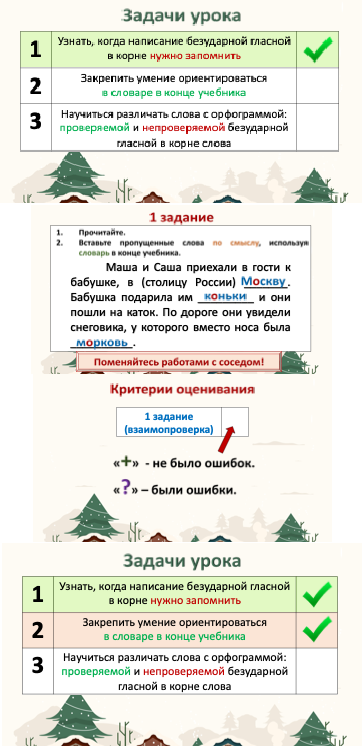 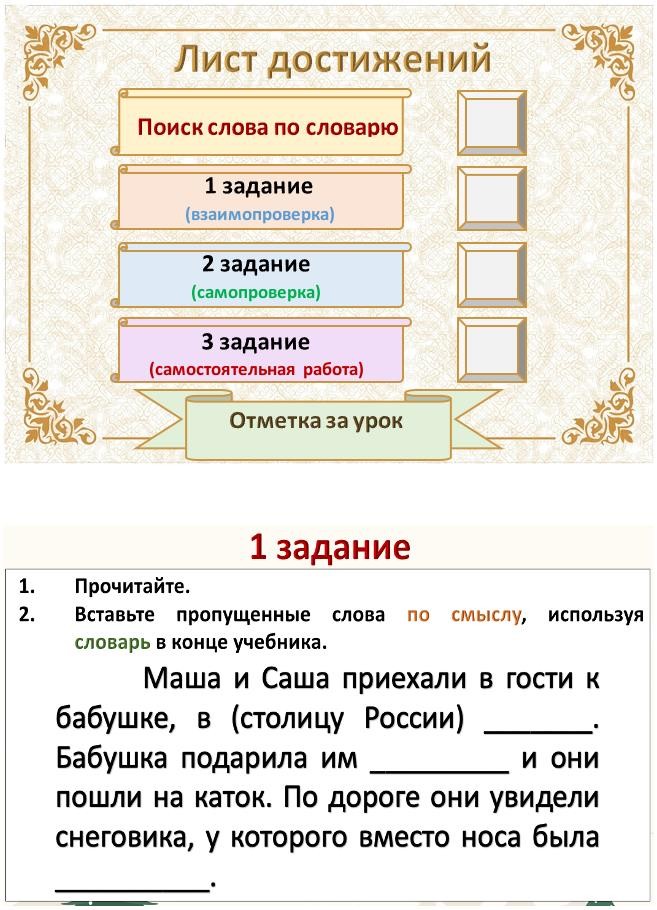 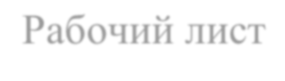 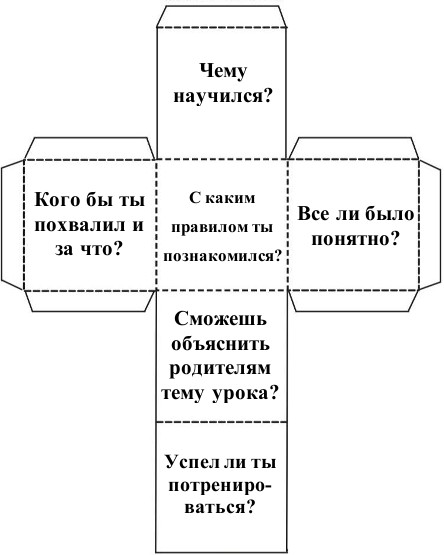 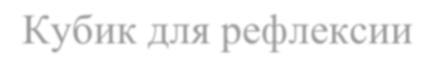 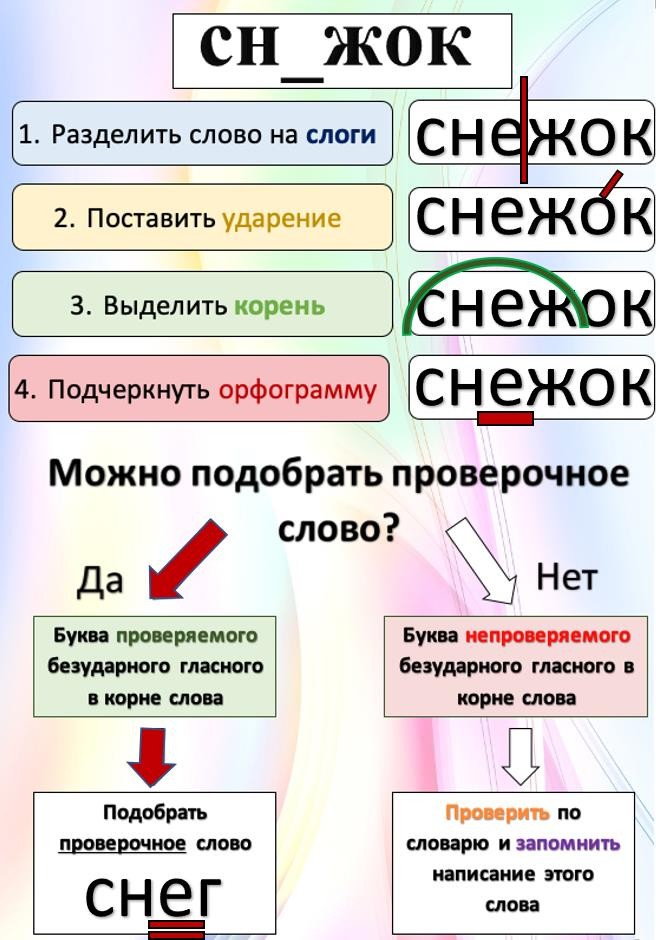 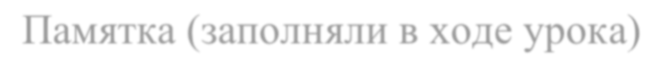 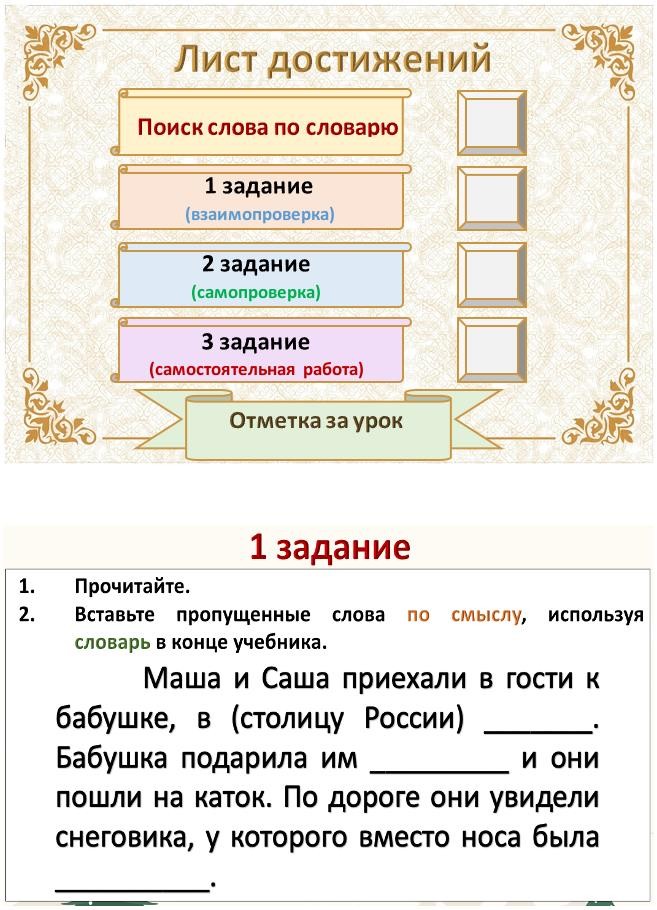 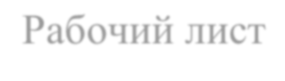 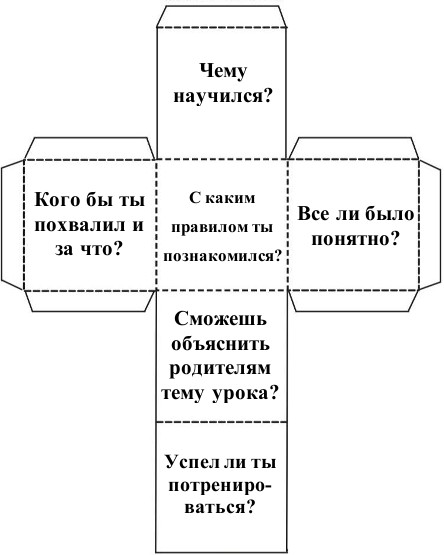 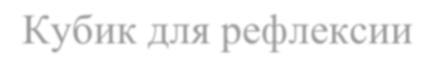 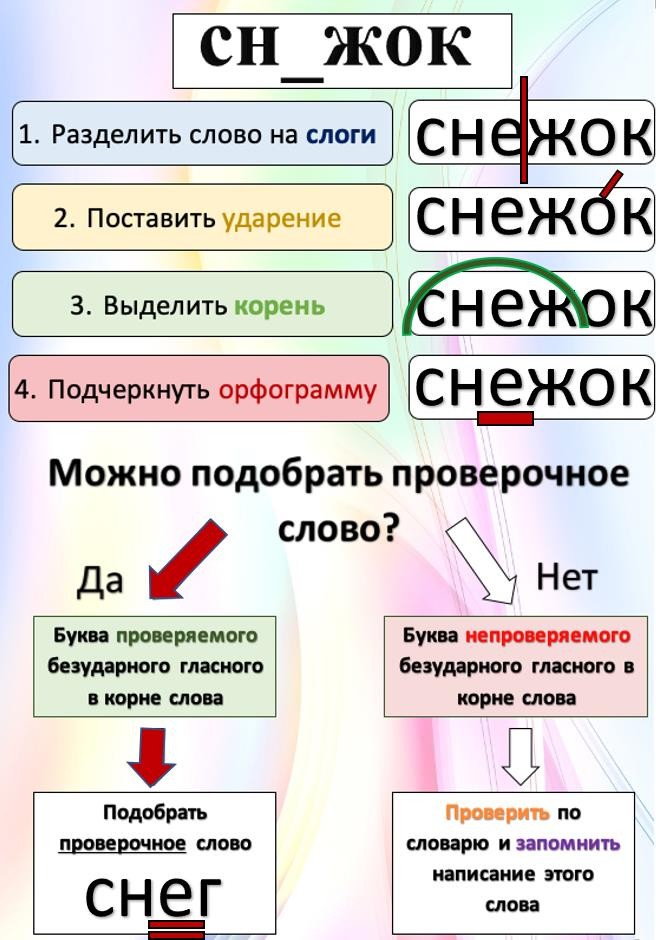 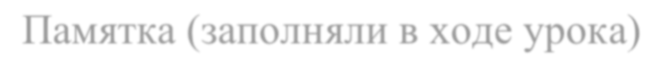 №ЭтапДеятельностьЗаданиеТехнологии (элементы)ПримечаниеСлайды1Организационный моментПроверка готовности к уроку. Повторение правил правильной посадки за партой.Здоровьесбе- регающие технологии2Актуализация знанийМинутка	чистописания (повторение написания букв и буквосочетаний).е ес не леИКТ –технологияТехнология развития критического мышленияИндивидуальная работа в тетради,фронтальный опрос.2Актуализация знанийОбучающиеся	вспоминают алгоритм работы с орфограммой – проверяемая безударная гласная в корне слова (пункты алгоритма появляются на доске).Поставить ударение.Подчеркнуть орфограмму.Выделить корень.Подобрать проверочноеслово.ИКТ –технологияТехнология развития критического мышленияИндивидуальная работа в тетради,фронтальный опрос.2Актуализация знанийОбучающимся нужно продолжить предложение:За окном дети играют в … снежки.- Как называется орфограмма, с которой	мы	поработали?(Проверяемая безударная гласная в корне слова).Работа со словом СНЕЖКИ поалгоритму.ИКТ –технологияТехнология развития критического мышленияИндивидуальная работа в тетради,фронтальный опрос.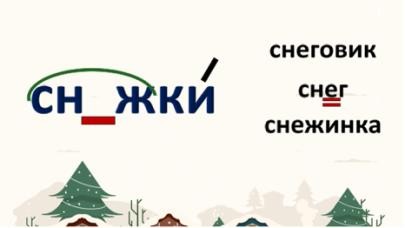 3Определение темы и цели урокаКакая буква пропущена в слове вал_нки?Поработаем со словом по алгоритму.Учитель	знакомит	с происхождением слова «валенки» для того, чтобы обучающиеся могли правильно выделить корень.Межпредметная связь с предметом окружающий мир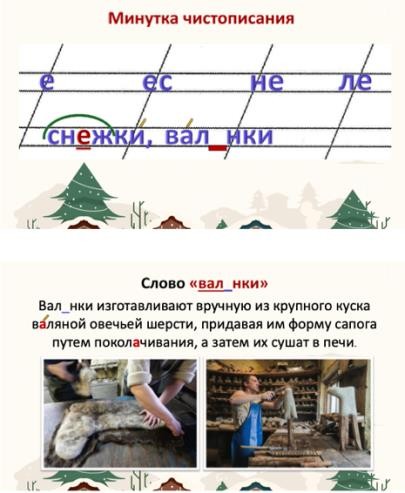 3Определение темы и цели урокаПодберите проверочное слово.Не можем подобрать, возникло затруднение.Проблемная ситуация3Определение темы и цели урокаОбучающиеся озвучивают тему урока: «Безударная гласная в корне, которую нельзя проверить». Чтобы определить цель урока, ученикам нужно вставить пропущенные слова.Чтобы достичь цели урока, нужно выполнить ряд задач, нужно вставить пропущенные слова.Цель Познакомиться с орфограммой- безударная гласная в корне, которую нельзя проверить.Задачи урокаУзнать,		когда написание безударной гласной в корне слова	нужно запомнить.Закрепить умение ориентироваться в словаре в конце учебника.Научиться различать слова с орфограммой:Технология развития критического мышленияФронтальный опрос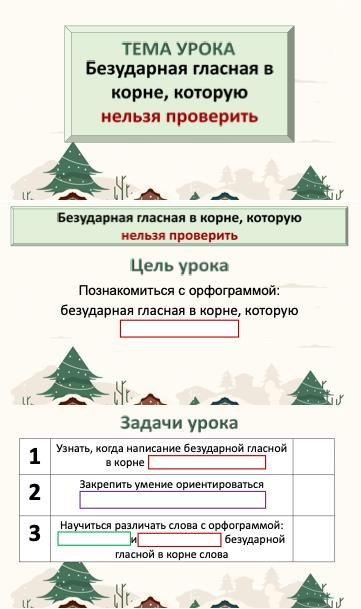 проверяемая		и непроверяемая безударная гласная   в	корнеслова.5Открытие«нового» знанияРешение 1 задачиЧтобы решить первую задачу обучающимся нужно найти в словаре правильное написание слова «валенки», после чего записать в тетрадь, поставить ударение,	подчеркнуть орфограмму, выделить корень.ВаленкиРазвитиефункциональ ной грамотностиИндивидуальная работа в тетради, работа со словарем.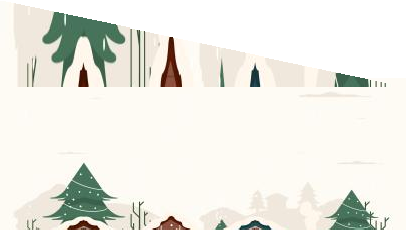 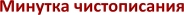 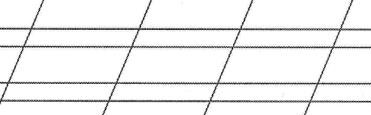 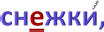 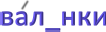 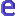 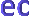 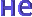 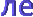 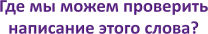 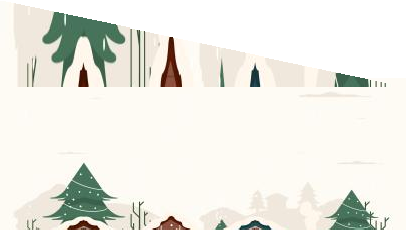 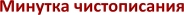 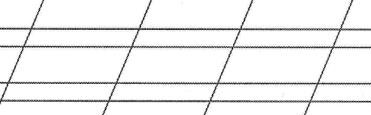 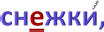 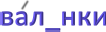 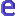 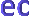 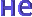 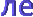 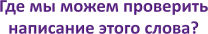 5Открытие«нового» знанияУченики объясняют значение пословицы «Не одежда красит человека, а его добрые дела».Игровой момент: приходит письмо от снеговика, в котором он просит помочь	подготовиться к контрольной работе.Игровая технология (введение сквозного персонажа)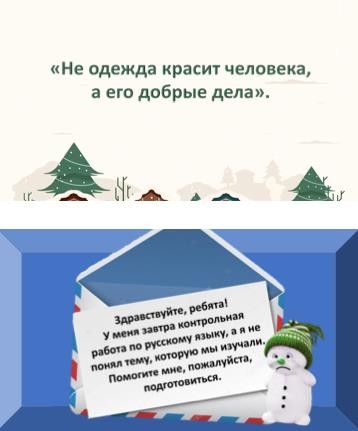 Решение 2 задачиОбучающиеся выполняют задание№1 на карточке.После выполнения задания обмениваются работами со своим соседом, оценивают друг друга по критериям в листе достижений.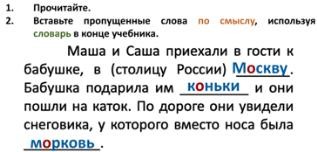 Развитиефункциональ ной грамотностиРабота с текстом, работа со словарем.Взаимопроверка и взаимооценивание. Работа с листом достижения.ФИЗ. МИНУТКАИгра«Пожалуйста». Если учитель при показе движения говорит«пожалуйста», то ученики повторяют.Если слово«пожалуйста» не звучит, то ученики непривывно продолжаютвыполнятьЗдоровьесбе- регающие технологиипредыдущиедвижения.Решение 3 задачиВспоминают	правила	работы	в парах.Выполняют	упражнение	167	в учебнике.После выполнения задания обучающимся	предлагается сравнить свое выполненное задание с выполненным заданиям снеговика. Ученики делают вывод, что снеговик допустил ошибку. После устранения ошибки, проверяют свою работу по эталону. Оценивают себя по критериям в листе достижений.Запишите				слова, вставляя пропущенные буквы, в 2 группы: 1 – слова, в которых написание пропущенных			букв можно проверить, а во вторую слова, в которых		написание пропущенных			букв надо	запомнить. Проверьте написание словарных слов по орфографическому словарю			в		конце учебника.Технология – обучение в сотрудничест веТехнология развития критического мышленияРабота в парах (работа с учебником).Самопроверка и самооценивание. Работа с листом достижения.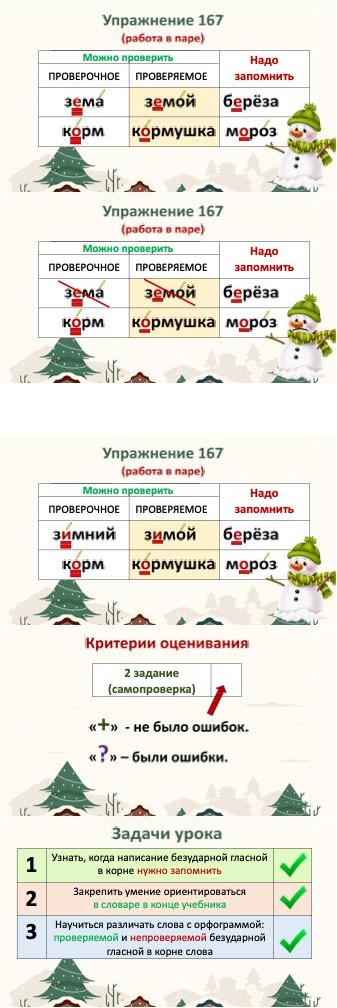 6Самостоятельная работаОбучающиеся	выполняют самостоятельную		работу, которую проверит учитель, чтобы оценить уровень усвоения знаний.Спишите слова, в которых безударну ю	гласнуюпроверить		нельзя, орфограмму обведите	в		круг жёлтым цветом.Столбы,дорога, альбом, полетел, ходили, заяц, зелён ый, рисунок, снежинка.Индивидуальная работа.7Подведение итоговСнеговик благодарит ребят за помощь и упоминает своего тайного друга. По силуэту обучающиеся догадываются, что этот друг - снегирь.Посмотрите на слово, пропущена орфограмма,		какая? (непроверяемая	безударная гласная в корне).Какой вывод сделали? (это словарное слово). Я вам подскажу непроверяемая гласная – е.Дома вам нужно представить эту букву так, чтобы написание этого слова вы запомнили. Например, слово снегирь ассоциируется у меня со словом снег, я представила таким образом (выложила букву Е ватой), это мне поможет запомнить, что в слове снегирь, непроверяемая безударная гласная в корне Е.Работа со словом СНЕГИРЬ.Технология развития памяти (мнемотехни- ка)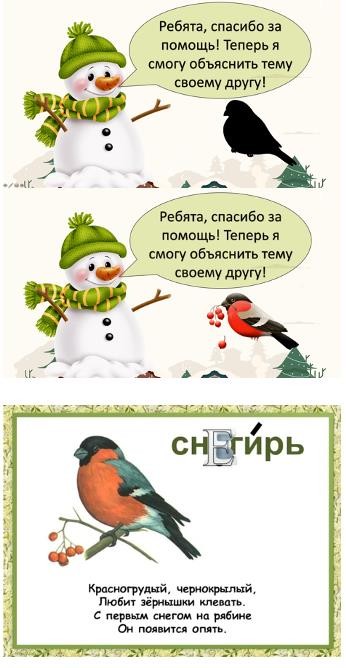 Поднимите руку те, кто за все задания получил «+», у кого не было ошибок.Поднимите руку те, у кого были ошибки «?».Самооценивание. Работа с листом достижения.8Домашнее заданиеУ кого не было ошибок, выполняют упражнение №166, вам надо будет определить, можно ли подобрать проверочные слова и составить 2 предложения с любыми словами из упражнения.У кого были ошибки, выполняют упражнение №163, сначала нужно выучить алгоритм, а потом потренироваться в работе со словами из упражнения и записатьв тетрадь.Запись домашнего задания.Технология разноуровне- вого обучения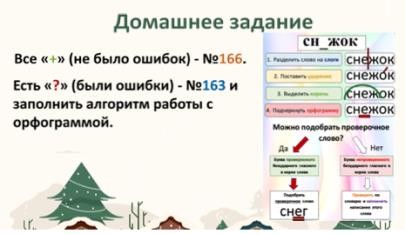 9РефлексияОбучающиеся отвечают на вопросы, которые им «выпали» на гранях кубика.Технология развития критического мышленияСамооценивание.Работа с рефлексивнымкубиком.